EL VALIENTE VIVE, HASTA QUE EL COBARDE QUIEREDe la serie “Mi plan de Vida” Pastor: Pedro Abel Hernández Nieto“Esfuérzate y sé valiente; porque tú repartirás a este pueblo por heredad la tierra de la cual juré a sus padres que la daría a ellos.”Josué 1:6Cuando somos niños, la gran mayoría, tenemos que enfrentar algún tipo de acoso escolar, que hoy conocemos como bullyng, cuando estaba en la secundaria fui víctima de bullyng y recibí un consejo: enfréntalos, no tengas miedo “El Valiente vive, hasta que el cobarde quiere”. Al siguiente día de clases decidí llenarme de valentía y no permitir que me siguieran molestando.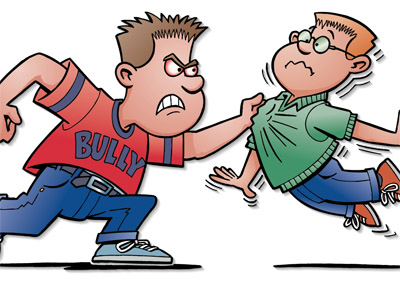 Como cristianos también permitimos ser acosados por satanás, somos víctimas de Bullyng Espiritual. Lo contrario a la valentía es la cobardía, el exceso de temor o miedo, y este miedo nos paraliza: miedo al fracaso, miedo a la muerte, miedo a la enfermedad, miedo a la soledad, miedo al qué dirán, miedo a enamorarse, etc. y esta cobardía te detendrá para conquistar lo que Dios ya te ha dado. El temor es la primera manifestación del pecado, lo vemos con Adán y Eva en el huerto del Edén, una vez que habían desobedecido a Dios:“Y él respondió: Te oí en el huerto, y tuve miedo porque estaba desnudo, y me escondí”Génesis 3:10El diablo intentará llenarte de miedo en tu diario vivir. La gran mayoría de las personas, al entregarle su vida a Jesús, comienzan a disfrutar los beneficios de la salvación, pero también, por raro que parezca, comienzan a tener experiencias espirituales negativas, de pronto se encuentran presas del miedo (SIN PODER DORMIR), y de ataques espirituales estratégicos de nuestro enemigo, quien hará todo lo posible por desviarte del camino de Dios, algunos son tentados como nunca lo fueron, otros atacados por la familia, otros experimentan desánimo y temor, etc... Lo que debemos de saber es  que si permitimos que estos ataques nos detengan estaremos actuando con cobardía. Por eso Dios le ORDENA (énfasis en ordena): “Mira que te mando que te esfuerces y seas Valiente; no temas ni desmayes…” Josué 1:9Valentía no es la ausencia de temor, Valentía es actuar venciendo el temor. 1 Samuel 17 narra como David, un joven de 17 años, fue capaz de vencer a un enorme gigante, que tenía atemorizada a toda una nación, aun los hombres más fuertes y valientes del reino estaban paralizados por el gigante Goliat. Durante 40 días estuvo desafiando al pueblo de Israel: Dijo además el filisteo: “¡Yo desafío hoy al ejército de Israel! ¡Elijan a un hombre que pelee conmigo!»  Al oír lo que decía el filisteo, Saúl y todos los israelitas se consternaron y tuvieron mucho miedo.” 2 samuel 17: 10-11David al escuchar esta amenaza, decidió ir a luchar contra Goliat, ¿tendría miedo?, ¿habrá dudado de su capacidad para vencer? Estoy seguro que sí, porque el temor es parte de nuestra naturaleza caída. La clave fue lo que declara David:“Entonces dijo David al filisteo: Tú vienes a mí con espada y lanza y jabalina; mas yo vengo a ti en el nombre de Jehová de los ejércitos, el Dios de los escuadrones de Israel, a quien tú has provocado.”  1 Samuel 17:45.La única manera de actuar con Valentía verdadera es enfrentando tus miedos sabiendo que lo haces en el nombre que es sobre todo nombre “Jesucristo”. La próxima vez que algo te paralice y que el enemigo quiera hacerte bullyng espiritual, toma valor en el nombre de Jesús, sabiendo que la victoria es tuya en su nombre.2 Samuel 23 presenta la lista de los valientes del ejército de David, es una narración impresionante, llena de obras valerosas, que dieron victoria a una nación entera, y que a simple vista parece sacado de una película de efectos especiales: 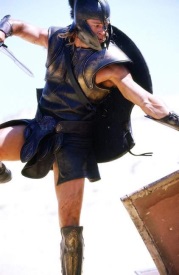 Joseb-basebet el tacmonita mato el sólo a 800 hombres, Eleazar hijo de Dodo hirió a los filisteos hasta que su  espada se quedó pegada con su mano, Abisai hermano de Joab con su lanza mato a 300 hombres, Benaía hijo de Joiada mato a un león en medio de un foso cuando estaba nevando y mato a un gigante con un palo, le quito su lanza y lo mato.Pero lo más sorpréndete es que estos valientes tuvieron un pasado de fracaso absoluto y lleno de cobardía, nunca imaginaron llegar a ser lo valientes que fueron, cuando David llega a la cueva de Adulam, se encontró con esta personas y de ellos formó su ejército. “Y se juntaron con él todos los afligidos, y todo el que estaba endeudado, y todos los que se hallaban en amargura de espíritu, y fue hecho jefe de ellos; y tuvo consigo como cuatrocientos hombres”    1 Samuel 22Dios toma lo vil y lo menospreciado para levantarlo y llevarlo a la victoria. Vivir de acuerdo a las escrituras, conquistar lo que Dios tiene para tu vida, Predicar el evangelio, conquistar tu libertad financiera, luchar por una familia, Vivir en verdadera abundancia requiere VALENTÍA. Actúa a pesar del temor, es normal tener miedo, pero actúa venciendo ese miedo.PREGUNTAS DE DISCUSIÓN¿A qué le tienes miedo?¿Cómo crees que el enemigo logra desanimarnos de caminar en nuestra fe?¿Cómo poder vencer el miedo al Fracaso?¿Cómo vencer el miedo a la oscuridad, los fantasmas y presencias extrañas en tu vida?¿Cómo poder vencer el miedo al “Qué dirán”?¿Qué diferencia crees que hay entre temor de Dios y miedo?¿Alguna vez has actuado valientemente a pesar de tener miedo?APLICACIÓNEl Valiente vive, hasta que el cobarde quiere, tal vez has actuado con cobardía en algunas áreas de tu vida y eso ha frenado la obra de Dios en ti. Decide enfrentar eso que te paraliza, no temas ni desmayes, la clave es saber  que “Jehová tu Dios estará contigo en dondequiera que vayas.”ORACIÓNPide en tu grupo de “Casa de Vida” que te ayuden a orar por eso que debes enfrentar y no lo has hecho.Vive en Abundancia.